Бюллетень издается со 2 февраля 2008 годаМуниципальное средство массовой информации органов местного самоуправления городского поселения Агириш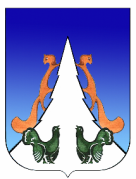 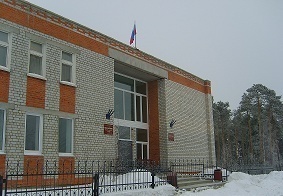 В этом выпуске:Постановление АГППриложение к постановлению администрации городского поселения Агириш от  19.12.2023    № 325/НПАПорядок санкционирования оплаты денежных обязательствполучателей средств бюджета и оплаты денежных обязательств, подлежащих исполнению за счет бюджетных ассигнований по источникам финансирования дефицита бюджета1. Настоящий порядок устанавливает порядок санкционирования территориальными органами Федерального казначейства (далее - органы Федерального казначейства) оплаты за счет средств бюджета городского поселения Агириш денежных обязательств получателей средств бюджета городского поселения Агириш (далее- получателей средств бюджета) и оплаты денежных обязательств, подлежащих исполнению за счет бюджетных ассигнований по источникам финансирования дефицита бюджета городского поселения Агириш ( далее - администратор источников финансирования дефицита бюджета)  .2.  Для оплаты денежных обязательств получатель средств бюджета, администратор источников финансирования дефицита бюджета представляет в орган Федерального казначейства по месту обслуживания лицевого счета получателя бюджетных средств, администратора источников финансирования дефицита бюджета (далее - лицевой счет) Распоряжение о совершении казначейского платежа в соответствии с порядком казначейского обслуживания, установленным Федеральным казначейством  (далее - Распоряжение о совершении казначейского платежа, порядок казначейского обслуживания).3.  Орган Федерального казначейства проверяет Распоряжение о совершении казначейского платежа на наличие в нём реквизитов и показателей, предусмотренных пунктом 4 настоящего Порядка (с учетом положений пункта 5 настоящего Порядка), на соответствие требованиям, установленным пунктами 6, 7 настоящего Порядка, а также наличие документов, предусмотренных пунктами 7-8 настоящего Порядка:не позднее рабочего дня, следующего за днем представления получателем средств бюджета, администратором источников финансирования дефицита бюджета Распоряжения о совершении казначейского платежа в орган Федерального казначейства.4. Распоряжение о совершении казначейского платежа проверяется на наличие в нём следующих реквизитов и показателей:1) подписей, соответствующих имеющимся образцам, представленным получателем средств  бюджета, администратором источников финансирования дефицита бюджета для открытия соответствующего лицевого счета в порядке, установленным Федеральным казначейством;2) уникального кода получателя средств бюджета по реестру участников бюджетного процесса, а также юридических лиц, не являющихся участниками бюджетного процесса, порядок формирования и ведения которого устанавливается Министерством финансов Российской Федерации  (далее - код участника бюджетного процесса по Сводному реестру), и номера соответствующего лицевого счета;3) кодов классификации расходов бюджета, классификации источников финансирования дефицитов бюджета городского поселения Агириш, по которым необходимо произвести перечисление;4) суммы перечисления и кода валюты в соответствии с Общероссийским классификатором валют, в которой он должен быть произведен;5) суммы перечисления в валюте Российской Федерации, в рублевом эквиваленте, исчисленном на дату оформления Распоряжения о совершении казначейского платежа;6) вида средств;7) наименования, банковских реквизитов, идентификационного номера налогоплательщика (ИНН) и кода причины постановки на учет (КПП) (при наличии) получателя денежных средств;8) номера учтенного в органе Федерального казначейства бюджетного обязательства и номера денежного обязательства получателя средств бюджета (при наличии);9) данных для осуществления налоговых и иных обязательных платежей в бюджеты бюджетной системы Российской Федерации, предусмотренных правилами указания информации в реквизитах распоряжений о переводе денежных средств в уплату платежей в бюджетную систему Российской Федерации;10) реквизитов (номер, дата) документов (договора, муниципального контракта, соглашения) (при наличии), на основании которых возникают бюджетные обязательства получателей средств бюджета, и документов, подтверждающих возникновение денежных обязательств получателей средств бюджета, предоставляемых получателями средств бюджета при постановке на учет бюджетных и денежных обязательств в соответствии с порядком учета территориальными органами Федерального казначейства бюджетных и денежных обязательств получателей средств бюджета (далее - порядок учета обязательств);11) реквизитов (тип, номер, дата) документа, подтверждающего возникновение денежного обязательства при поставке товаров (накладная и (или) акт приемки-передачи и (или) счет-фактура), выполнении работ, оказании услуг (акт выполненных работ (оказанных услуг) и (или) счет и (или) счет-фактура), номер и дата исполнительного документа (исполнительный лист, судебный приказ), иных документов, подтверждающих возникновение соответствующих денежных обязательств (далее - документы, подтверждающие возникновение денежных обязательств), за исключением реквизитов документов, подтверждающих возникновение денежных обязательств в случае осуществления авансовых платежей в соответствии с условиями договора (муниципального контракта), если условиями таких договоров (муниципальных контрактов) не предусмотрено предоставление документов для оплаты денежных обязательств при осуществлении авансовых платежей;12) кода источника поступлений целевых средств, в случае санкционирования расходов, источником финансового обеспечения которых являются целевые средства при казначейском сопровождении;13) текстовое назначение платежа.5. Требования подпункта 10 пункта 4 настоящего Порядка не применяются при оплате товаров, выполнении работ, оказании услуг в случаях, когда заключение договора (муниципального контракта) на поставку товаров, выполнение работ, оказание услуг для государственных нужд (далее - договор (муниципальный контракт) законодательством Российской Федерации не предусмотрено.6. При санкционировании оплаты денежных обязательств по расходам (за исключением расходов по публичным нормативным обязательствам) осуществляется проверка по следующим направлениям:1) соответствие указанных в Распоряжении о совершении казначейского платежа кодов классификации расходов бюджета кодам бюджетной классификации Российской Федерации, действующим в текущем финансовом году на момент представления Распоряжения о совершении казначейского платежа;2) соответствие содержания операции, исходя из денежного обязательства, содержанию текста назначения платежа, указанному в Распоряжении о совершении казначейского платежа;3) соответствие указанных в Распоряжении о совершении казначейского платежа кодов видов расходов классификации расходов  бюджета текстовому назначению платежа, исходя из содержания текста назначения платежа, в соответствии с порядком применения кодов бюджетной классификации Российской Федерации, определенным Министерством финансов Российской Федерации (далее - порядок применения бюджетной классификации);4) непревышение сумм в Распоряжении о совершении казначейского платежа остатков неисполненных бюджетных обязательств, лимитов бюджетных обязательств и предельных объемов финансирования, учтенных на соответствующем лицевом счете;5) соответствие наименования, ИНН, КПП (при наличии), банковских реквизитов получателя денежных средств, указанных в Распоряжении о совершении казначейского платежа, наименованию, ИНН, КПП (при наличии), банковским реквизитам получателя денежных средств, указанным в бюджетном обязательстве;6) соответствие реквизитов Распоряжения о совершении казначейского платежа требованиям бюджетного законодательства Российской Федерации о перечислении средств бюджета на соответствующие казначейские счета;7) идентичность кода участника бюджетного процесса по Сводному реестру по денежному обязательству и платежу;8) идентичность кода (кодов) классификации расходов бюджета по денежному обязательству и платежу;9)  идентичность кода валюты, в которой принято денежное обязательство, и кода валюты, в которой должен быть осуществлен платеж по Распоряжению о совершении казначейского платежа;10) непревышение суммы Распоряжения о совершении казначейского платежа над суммой неисполненного денежного обязательства, рассчитанной как разница суммы денежного обязательства (в случае исполнения денежного обязательства многократно - с учетом ранее произведенных перечислений по данному денежному обязательству) и суммы ранее произведенного в рамках соответствующего бюджетного обязательства авансового платежа, по которому не подтверждена поставка товара (выполнение работ, оказание услуг);11) соответствие кода классификации расходов бюджета и уникального кода объекта капитального строительства или объекта недвижимого имущества по денежному обязательству и платежу;12) непревышение размера авансового платежа, указанного в Распоряжении о совершении казначейского платежа, над суммой авансового платежа по бюджетному обязательству с учетом ранее осуществленных авансовых платежей.7. При санкционировании оплаты денежных обязательств по расходам по публичным нормативным обязательствам осуществляется проверка Распоряжения о совершении казначейского платежа по следующим направлениям:1) соответствие указанных в Распоряжении о совершении казначейского платежа кодов классификации расходов бюджета кодам бюджетной классификации Российской Федерации, действующим в текущем финансовом году на момент представления Распоряжение о совершении казначейского платежа;2) соответствие указанных в Распоряжении о совершении казначейского платежа кодов видов расходов классификации расходов бюджета текстовому назначению платежа, исходя из содержания текста назначения платежа, в соответствии с порядком применения бюджетной классификации;3) непревышение сумм, указанных в Распоряжении о совершении казначейского платежа, над остатками соответствующих бюджетных ассигнований, учтенных на лицевом счете получателя бюджетных средств.8. При санкционировании оплаты денежных обязательств, подлежащих исполнению за счет бюджетных ассигнований по источникам финансирования дефицита бюджета осуществляется проверка Распоряжения о совершении казначейского платежа по следующим направлениям:1) соответствие указанных в Распоряжение о совершении казначейского платежа кодов классификации источников финансирования дефицитов бюджета кодам классификации источников финансирования дефицитов бюджета городского поселения Агириш, действующим в текущем финансовом году;2) непревышение сумм, указанных в Распоряжении о совершении казначейского платежа, над остатками соответствующих бюджетных ассигнований, учтенных на лицевом счете администратора источников финансирования дефицита бюджета. 9. В случае если информация, указанная в Распоряжении о совершении казначейского платежа, или его форма не соответствуют требованиям, установленным пунктами 3, 4, подпунктами 1 - 9, 12 пункта 6, пунктом 7 настоящего Порядка, орган Федерального казначейства не позднее сроков, установленных пунктом 3 настоящего Порядка, направляет получателю средств бюджета, администратору источников финансирования дефицита бюджета уведомление в электронной форме, содержащее информацию, позволяющую идентифицировать Распоряжение о совершении казначейского платежа, не принятое к исполнению, а также содержащее дату и причину отказа, согласно правилам организации и функционирования системы казначейских платежей.10. При положительном результате проверки в соответствии с требованиями, установленными настоящим Порядком, в Распоряжении о совершении казначейского платежа, представленном на бумажном носителе, органом Федерального казначейства проставляется отметка, подтверждающая санкционирование оплаты денежных обязательств получателя средств бюджета, администратора источников финансирования дефицита бюджета с указанием даты, подписи, расшифровки подписи, содержащей фамилию, инициалы ответственного исполнителя органа Федерального казначейства, и Распоряжение о совершении казначейского платежа принимается к исполнению.11. Представление и хранение Распоряжения о совершении казначейского платежа для санкционирования оплаты денежных обязательств получателей средств бюджета, содержащего сведения, составляющие государственную тайну, осуществляется в соответствии с настоящим Порядком с соблюдением норм законодательства Российской Федерации о защите государственной тайны.Городское поселение АгиришАДМИНИСТРАЦИЯПОСТАНОВЛЕНИЕ«20» декабря  2023 г. 		        					                           № 326/НПАО внесении изменений в постановление администрации городского поселения Агириш от 05.12.2023 № 310/НПА «Об утверждении Положения по оплате и стимулированию труда работников культуры и спорта МБУ Культурно-спортивный комплекс «Современник» городского поселения Агириш»          В соответствии со статьями 135, 144, 145 Трудового кодекса Российской Федерации, Федеральным законом Российской Федерации от 06.10.2003 №131-ФЗ «Об общих принципах организации местного самоуправления в Российской Федерации», постановлением Правительства Ханты-Мансийского автономного округа - Югры от 03.11.2016 № 431-п «О требованиях к системам оплаты труда работников государственных учреждений Ханты-Мансийского автономного округа - Югры», Уставом городского поселения Агириш, в целях совершенствования существующих систем оплаты труда работников муниципальных учреждений культуры:         1. Внести в постановление администрации городского поселения Агириш от 05.12.2023 № 310/НПА «Об утверждении Положения по оплате и стимулированию труда работников культуры и спорта МБУ Культурно-спортивный комплекс «Современник» городского поселения Агириш»  следующие изменения:         1.1. В Приложении 1:         1.1.1 . Таблицу 1  раздела 2 изложить в следующей редакции:«Профессиональные квалификационные группы должностейработников культуры, искусства и кинематографии и размеры окладов »;       1.1.2. Таблицу 2  раздела 2 изложить в следующей редакции:«Профессиональные квалификационные группы должностейобщеотраслевых должностей руководителей, специалистов и служащих и размеры окладов (должностных окладов)»;        1.1.3. Таблицу 3  раздела 2 изложить в следующей редакции:«Профессиональные квалификационные группы общеотраслевых профессий рабочих и размеры окладов (должностных окладов)»;           1.1.4. Таблицу 8  раздела 5 изложить в следующей редакции:«                 »;          1.1.5. Подпункт 2 пункта 5.3 раздела 5 изложить в следующей редакции:«2) Установление стимулирующих выплат осуществляется с учетом выполнения целевых показателей эффективности работы учреждения, личного вклада руководителя учреждения в осуществление основных задач и функций, определенных уставом учреждения, обеспечение безаварийной, безотказной и бесперебойной работы всех служб учреждения, отсутствие предписаний надзорных органов (основание-протокол комиссии по оценке результатов деятельности работников учреждения, отчет по реализации программы "Пушкинская карта"), но не более 30 % в месяц.»;1.1.6. Абзац два пункта 4.18 раздела 4 изложить в следующей редакции:«Премиальная выплата по итогам работы за год выплачивается на основании приказа руководителя в пределах 0,5 фонда оплаты труда при  наличии экономии средств по фонду оплаты труда, за счет средств субсидии, предоставленной учреждению  на выполнение муниципального задания и средств, поступающих от оказания платных услуг и осуществления иной приносящей доход деятельности.»;1.2. В Приложении 2:1.2.1. Таблицу 1 раздела 2 изложить в следующей редакции:«ПКГ общеотраслевых профессий рабочих и размеры окладов(должностных окладов)»;1.2.2. Таблицу 2  раздела 2 изложить в следующей редакции:«Размеры окладов (должностных окладов) по должностям,не включенным в ПКГ»;1.2.3. Таблицу 3  раздела 2 изложить в следующей редакции:«Должностные оклады работникам, занимающим должности работников физической культуры и спорта, устанавливаются в следующих размерах:»;1.2.4. Абзац два пункта 4.10 раздела 4 изложить в следующей редакции:«Премиальная выплата по итогам работы за год выплачивается на основании приказа руководителя в пределах 0,5 фонда оплаты труда, при наличии экономии средств по фонду оплаты труда, за счет средств субсидии, предоставленной учреждению  на выполнение муниципального задания и средств, поступающих от оказания платных услуг и осуществления иной приносящей доход деятельности.»;1.2.5. Таблицу 9 раздела 4  изложить в следующей редакции:«             Критерии оценки эффективности деятельности работников учреждения физической культуры и спорта        Таблица 9Заведующий спортивным сооружениемГлавный бухгалтерЭкономист по материально-техническому снабжению, бухгалтер, специалист по кадрам, специалист административно-хозяйственной деятельности»;  1.2.6. Пункт 8.3 раздела 8 дополнить подпунктом 3 следующего содержания:«3) стимулирующие выплаты в соответствии с таблицей 9 раздела 4 настоящего приложения 2 к Положению.» .         3. Опубликовать настоящее постановление в бюллетене «Вестник городского поселения Агириш» и разместить на официальном сайте администрации городского поселения Агириш.         4. Настоящее постановление вступает в силу с момента официального опубликования и распространяет свое действие с 01 декабря 2023 года.         5. Контроль за исполнением настоящего распоряжения возложить на директора МБУ КСК «Современник» городского поселения Агириш.Глава городского поселения Агириш 				       И.В.ЕрмолаеваГородское поселение АгиришАДМИНИСТРАЦИЯПОСТАНОВЛЕНИЕ«21» декабря 2023 г. 		                                                                               № 327/НПА  О внесении изменений в постановление администрации городского поселения Агириш от 30.03.2023 № 101/НПА «Об утверждении Положения об оплате труда лиц, занимающих должности, не отнесенные к должностям муниципальной службы, и осуществляющих техническое обеспечение деятельности органов местного самоуправления городского поселения Агириш»В соответствии с Трудовым кодексом Российской Федерации, Федеральным законом от 06.10.2003 № 131-ФЗ «Об общих принципах организации местного самоуправления в Российской Федерации», постановлением Губернатора Ханты-Мансийского автономного округа – Югры от 25.04.2005 № 52 «Об оплате труда и социальной защищенности лиц, занимающих должности, не отнесенные к должностям гражданской службы, и осуществляющих техническое обеспечение деятельности государственных органов Ханты-Мансийского автономного округа – Югры», Уставом городского поселения Агириш постановляю:1. Внести в постановление администрации городского поселения Агириш от 30.03.2023 № 101/НПА «Об утверждении Положения об оплате труда лиц, занимающих должности, не отнесенные к должностям муниципальной службы, и осуществляющих техническое обеспечение деятельности органов местного самоуправления городского поселения Агириш»  следующие изменения:1.1. В Приложении:1.1.1. Раздел 2 изложить в следующей редакции:«Раздел 2. Размеры должностных окладов лиц, занимающих должности, не отнесенные к должностям муниципальной службы, и осуществляющих техническое обеспечение деятельности органов местного самоуправления городского поселения АгиришРазмеры должностных окладов устанавливаются Служащим распоряжением (приказом) работодателя при приеме (назначении, переводе) на немуниципальные должности.».2. Опубликовать настоящее постановление в бюллетене «Вестник городского поселения Агириш» и разместить на официальном сайте администрации городского поселения Агириш.3. Настоящее постановление вступает в силу с момента официального опубликования и распространяет свое действие с 01 октября 2023 года.4. Контроль исполнения настоящего постановления оставляю за собой.Глава городского поселения Агириш                                                    И.В.ЕрмолаеваГородское поселение АгиришАДМИНИСТРАЦИЯПОСТАНОВЛЕНИЕ«22» декабря 2023 г. 		                                                                               № 328/НПА  О внесении изменений в постановление администрации городского поселения Агириш от 28.04.2023 № 137/НПА «Об утверждении Положения о денежном содержании лица, которое осуществляет первичный воинский учет на территории городского поселения Агириш, занимающего должность, не отнесенную к должностям муниципальной службы, и осуществляющего техническое обеспечение деятельности органов местного самоуправления городского поселения Агириш»В соответствии с Трудовым кодексом Российской Федерации, Федеральным законом от 06.10.2003 № 131-ФЗ «Об общих принципах организации местного самоуправления в Российской Федерации», постановлением Губернатора Ханты-Мансийского автономного округа – Югры от 25.04.2005 № 52 «Об оплате труда и социальной защищенности лиц, занимающих должности, не отнесенные к должностям гражданской службы, и осуществляющих техническое обеспечение деятельности государственных органов Ханты-Мансийского автономного округа – Югры», Уставом городского поселения Агириш постановляю:1. Внести в постановление администрации городского поселения Агириш от 28.04.2023 № 137/НПА «Об утверждении Положения о денежном содержании лица, которое осуществляет первичный воинский учет на территории городского поселения Агириш, занимающего должность, не отнесенную к должностям муниципальной службы, и осуществляющего техническое обеспечение деятельности органов местного самоуправления городского поселения Агириш»  следующие изменения:1.1. В Приложении:1.1.1. Раздел 2 изложить в следующей редакции:«Раздел 2. Размер должностного оклада работника ВУПРазмер должностного оклада устанавливается работнику ВУП распоряжением (приказом) работодателя при приеме (назначении, переводе) на немуниципальные должности».2. Опубликовать настоящее постановление в бюллетене «Вестник городского поселения Агириш» и разместить на официальном сайте администрации городского поселения Агириш.3. Настоящее постановление вступает в силу с момента официального опубликования и распространяет свое действие с 01 октября 2023 года.4. Контроль исполнения настоящего постановления оставляю за собой.Глава городского поселения Агириш                                                    И.В.ЕрмолаеваГородское поселение АгиришПРЕДСЕДАТЕЛЬ СОВЕТА   ДЕПУТАТОВ ГОРОДСКОГО ПОСЕЛЕНИЯ АГИРИШПОСТАНОВЛЕНИЕ«21»  декабря  2023 г                                                                                                    №  9О проведении очередного заседания Совета депутатов городского поселения Агириш 5-го созываВ соответствии с Уставом городского поселения Агириш, статьей 29 Регламента Совета депутатов городского поселения Агириш:             1. Провести заседание Совета депутатов городского поселения Агириш 25.12.2023 года в 17 часов 00 минут.2. 	Место проведения заседания определить в здании администрации г.п. Агириш по адресу: г.п. Агириш, ул.Винницкая, 16, 1 этаж, зал заседаний.3. Проект повестки дня очередного заседания Совета депутатов городского поселения Агириш:            3.1. По проекту решения Совета депутатов городского поселения Агириш «О бюджете городского поселения Агириш на 2024 год и плановый период 2025 и 2026 годов».Докладчик: Ермолаева Ирина Викторовна – глава городского поселения Агириш.3.2. По проекту решения Совета депутатов городского поселения Агириш 
«О внесении изменений и дополнений в Устав городского поселения Агириш».Докладчик: Волкова Надежда Александровна – заместитель главы городского поселения Агириш.           3.3. По проекту решения Совета депутатов городского поселения Агириш 
«О внесении изменений в решение Совета депутатов городского поселения Агириш от 24.03.2023 № 301 «Об утверждении Положения об оплате труда муниципальных служащих городского поселения Агириш».Докладчик: Волкова Надежда Александровна – заместитель главы городского поселения Агириш.3.4. По проекту решения Совета депутатов городского поселения Агириш 
«О внесении изменений в решение Совета депутатов городского поселения Агириш от 24.03.2023 № 302 «Об утверждении Положения о размере и порядке выплаты денежного содержания лиц, замещающих муниципальные должности в органах местного самоуправления городского поселения Агириш».Докладчик: Волкова Надежда Александровна – заместитель главы городского поселения Агириш.3.5. По проекту решения Совета депутатов городского поселения Агириш 
«О признании утратившими силу некоторых решений Совета депутатов городского поселения Агириш».Докладчик: Волкова Надежда Александровна – заместитель главы городского поселения Агириш.4. Настоящее распоряжение вступает в силу после его подписания. Заместитель председателя Совета депутатовгородского поселения Агириш                                                                  Т.А.Нестерова«Вестник городского поселения Агириш»                              Бюллетень является официальным источником опубликования нормативныхГлавный редактор: Костарева А.А.                                             правовых  актов органов местного самоуправления г.п. Агириш Учредитель: Администрация городского поселения Агириш                    (Тюменская обл., Советский р-он, г.п. Агириш, ул.Винницкая, 16)                                                                                Телефон: 8(34675) 41-0-79   факс: 8(34675) 41-2-33     Профессиональная квалификационная группаПрофессиональная квалификационная группаПрофессиональная квалификационная группаВнутридолжностные квалификационные категорииНаименование должностейРазмеры окладов (должностных окладов) (рублей)«Должности работников культуры, искусства и кинематографии среднего звена»«Должности работников культуры, искусства и кинематографии среднего звена»«Должности работников культуры, искусства и кинематографии среднего звена»Без квалификационной категорииРуководитель кружка, костюмер6696Первая категорияРуководитель кружка, костюмер7366«Должности работников культуры, искусства и кинематографии ведущего звена»«Должности работников культуры, искусства и кинематографии ведущего звена»«Должности работников культуры, искусства и кинематографии ведущего звена»Без квалификационной категорииЗвукооператор, кинооператор, художник-декоратор, специалист по информационным ресурсам9239Вторая категорияЗвукооператор, кинооператор, художник-декоратор, специалист по информационным ресурсам9701«Должности руководящего состава учреждений культуры, искусства и кинематографии»«Должности руководящего состава учреждений культуры, искусства и кинематографии»«Должности руководящего состава учреждений культуры, искусства и кинематографии»Без квалификационной категорииХудожественный руководитель, заведующий отделом по культурно-массовой работе, специалист по работе с детьми и подростками, специалист по работе с молодежью, балетмейстер, руководитель клубного формирования, руководитель любительского объединения11643Первая категорияХудожественный руководитель, заведующий отделом по культурно-массовой работе, специалист по работе с детьми и подростками, специалист по работе с молодежью, балетмейстер, руководитель клубного формирования, руководитель любительского объединения12807«Должности руководящего состава учреждений культуры, искусства и кинематографии по которым не предусмотрена квалификационная категория»«Должности руководящего состава учреждений культуры, искусства и кинематографии по которым не предусмотрена квалификационная категория»«Должности руководящего состава учреждений культуры, искусства и кинематографии по которым не предусмотрена квалификационная категория»Без квалификационной категорииХудожественный руководитель, заведующий отделом по культурно-массовой работе14554Профессиональная квалификационная группаПрофессиональная квалификационная группаПрофессиональная квалификационная группаКвалификационные уровни (квалификационные категории)Наименование должностейРазмеры окладов (должностных окладов)(рублей)«Общеотраслевые должности служащих первого уровня»«Общеотраслевые должности служащих первого уровня»«Общеотраслевые должности служащих первого уровня»1 квалификационный уровеньКассир4836Профессиональная квалификационная группаПрофессиональная квалификационная группаПрофессиональная квалификационная группаПрофессиональная квалификационная группаПрофессиональная квалификационная группаПрофессиональная квалификационная группа№ п/п   Квалификационные уровни (квалификационные категории)Наименование должностейРазряд работника в соответствии с ЕТКС работ профессий рабочихРазмеры окладов (должностных окладов)(рублей)Размеры окладов (должностных окладов)(рублей)1234551.«Общеотраслевые профессии рабочих первого уровня»«Общеотраслевые профессии рабочих первого уровня»«Общеотраслевые профессии рабочих первого уровня»«Общеотраслевые профессии рабочих первого уровня»«Общеотраслевые профессии рабочих первого уровня»1.1.1 квалификационный уровеньДворник, уборщик служебных помещений, гардеробщик1 разряд 478347832.«Общеотраслевые профессии рабочих второго уровня»«Общеотраслевые профессии рабочих второго уровня»«Общеотраслевые профессии рабочих второго уровня»«Общеотраслевые профессии рабочих второго уровня»«Общеотраслевые профессии рабочих второго уровня»2.1.1 квалификационный уровеньРабочий по обслуживанию зданий4 разряд 4 разряд 53112.3.2 квалификационный уровеньЭлектромонтер по ремонту и обслуживанию электрооборудования6 разряд 6 разряд 6015Перечень должностей работников, относимыхк основному персоналуХудожественный руководительЗаведующий отделом (сектором)Специалист по работе с детьми и подростками Специалист по работе с молодежью                Руководитель кружкаБалетмейстерЗвукооператорРуководитель клубного формированияРуководитель любительского объединения                                    Кинооператор    N п/пПрофессиональный квалификационный уровеньНаименование профессий рабочихРазмер разряда работника в соответствии с ЕТКС работ и профессий рабочихРазмер оклада (должностного оклада), руб.123451.ПКГ «Общеотраслевые профессии рабочих первого уровня»ПКГ «Общеотраслевые профессии рабочих первого уровня»ПКГ «Общеотраслевые профессии рабочих первого уровня»ПКГ «Общеотраслевые профессии рабочих первого уровня»1.1.Первый квалификационный уровеньуборщик служебных помещений, дворник19818Рабочий по комплексному обслуживанию и ремонту зданий29889N п/пНаименование должностейРазмер оклада (должностного оклада), руб.1231.Экономист по материально-техническому снабжению119312.Бухгалтер119313.Специалист по кадрам119314.Специалист административно-хозяйственной деятельности11931Квалификационные уровниНаименование должности (профессии), требования к квалификацииРазмер должностного оклада (рублей)123Группа должностей первого уровняГруппа должностей первого уровня1 квалификационный уровеньдежурный 10178Группа должностей второго уровняГруппа должностей второго уровня2 квалификационный уровеньтренер11897Профессиональная   квалификационная группа «Общеотраслевые должности       служащих четвертого уровня»Профессиональная   квалификационная группа «Общеотраслевые должности       служащих четвертого уровня»Профессиональная   квалификационная группа «Общеотраслевые должности       служащих четвертого уровня»3 квалификационный уровеньЗаведующий спортивным сооружением15117№ п/пКритерииРазмер премирования (в % к должностному окладу)ПериодичностьТренерТренерТренерТренер1Участие в соревнованиях Районные – 5%По итогам участия1Участие в соревнованиях Окружные – 10%По итогам участия1Участие в соревнованиях Всероссийские - 15%По итогам участия2Подготовка победителей соревнований (за 1 победителя)Районные – 5%По итогам участия2Подготовка победителей соревнований (за 1 победителя)Окружные – 10%По итогам участия2Подготовка победителей соревнований (за 1 победителя)Всероссийские - 15%По итогам участия3Проведение внеплановых мероприятий1 мероприятие – 5%Ежемесячно4Публикация передового опыта в средствах массовой информации районного и всероссийского уровня1 публикация – 5%Ежемесячно5Внедрение новых форм и методов работы  до 10%Ежемесячно6Сохранение и увеличение контингента участников кружковдо 5%Ежемесячно1Участие в реализации ВФСК ГТОдо 5%Ежемесячно2Проведение внеплановых мероприятийдо 5%Ежемесячно3Повышение квалификации понаправлению деятельности,приобретение дополнительныхнавыков, необходимых для болеекачественного выполненияобязанностей, предусмотренныхтрудовым договором (Наличиесоответствующего диплома,удостоверения, сертификата, справки, отчетных документов и др.)до 5%Разовая4Участие в подготовке и проведениисоревнований учреждения (судейство, материально - техническоеобеспечение)до 10%до 10%5Выполнение особо важных заданий ипорученийдо 5%Ежемесячно1Оперативное исполнение сверхплановых заданийдо 10%Ежемесячно2Участие в проведении массовых масштабных мероприятиях, народных гулянияхдо 10%Ежемесячно3Внедрение новых форм и методов работы  до 10%Ежемесячно4Наличие инициативыдо 10%Ежемесячно1Оперативное исполнение сверхплановых заданийдо 10%Ежемесячно2Участие в проведении массовых масштабных мероприятиях, народных гулянияхдо 10%Ежемесячно3Внедрение новых форм и методов работы  до 10%Ежемесячно4Наличие инициативыдо 10%ЕжемесячноN п/п Наименование должности Размеры окладов (рублей) 1 Инженер-землеустроитель отдела по организации деятельности 8 526 2 Бухгалтер финансово-экономического отдела 8 5263 Экономист финансово-экономического отдела 8 5264 Юрист отдела по организации деятельности 8 5265Специалист отдела по организации деятельности8 5266 Инспектор по делопроизводству отдела по организации деятельности 7 744 № п/п Наименование должности Размеры окладов (рублей)1 Инспектор военно-учетного подразделения отдела по организации деятельности7 744